
АДМИНИСТРАЦИЯ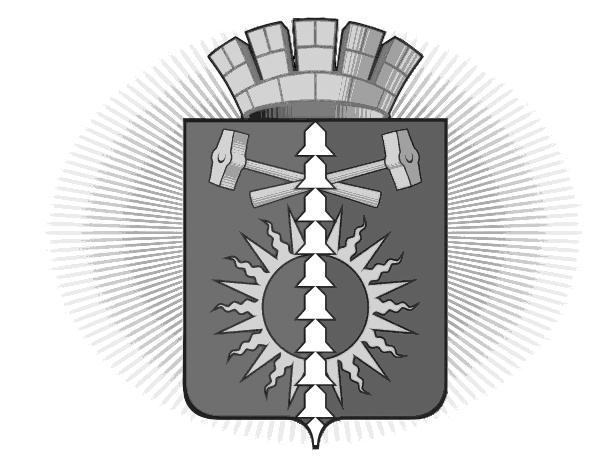 ГОРОДСКОГО ОКРУГА ВЕРХНИЙ ТАГИЛП О С Т А Н О В Л Е Н И Еот «11» января 2019 г. № 05г. Верхний Тагил	Об организации питания обучающихся общеобразовательных учреждений городского округа Верхний Тагил во втором полугодии 2018/2019 учебного годаВ целях обеспечения питанием обучающихся из различных социальных слоев населения, профилактики хронических заболеваний, укрепления здоровья детей, в соответствии со статьей 37 Федерального закона от 29.12.2012 № 273-ФЗ «Об образовании в Российской Федерации» (ред. 25.12.2018), статьей 22 Закона Свердловской области от 15.07.2013 № 78-ОЗ «Об образовании в Свердловской области» (ред. 17.10.2018), санитарно-эпидемиологическими правилами и нормативами СанПиН 2.4.5.2409-08 «Санитарно-эпидемиологические требования к организации питания обучающихся в общеобразовательных учреждениях, учреждениях начального и среднего профессионального образования», утвержденными Постановлением Главного государственного санитарного врача Российской Федерации от 23.07.2008 № 45, Постановлением Правительства Свердловской области от 05.03.2014г. № 146-ПП «Об обеспечении питанием обучающихся по очной формеобучения в государственных общеобразовательных организациях Свердловской области, муниципальных общеобразовательных организациях, расположенных на территории Свердловской области, обособленных структурных подразделениях государственных общеобразовательных организаций  Свердловской области и частных общеобразовательных организаций по имеющим государственную аккредитацию основным общеобразовательным программам, расположенных на территории Свердловской области» (ред. от 04.10.2018), руководствуясь Постановлением администрации городского округа Верхний Тагил от 04.04.2014 № 207 «Об обеспечении питанием обучающихся по очной форме обучения в муниципальных общеобразовательных учреждениях городского округа Верхний Тагил» (ред. от 30.09.2014), руководствуясь Уставом городского округа Верхний Тагил ПОСТАНОВЛЯЮ:Руководителям общеобразовательных организаций городского округа Верхний Тагил:1.1. обеспечить за счет средств субсидии на обеспечение питания обучающихся в муниципальных общеобразовательных организациях  предоставление:- бесплатного питания (завтрак или обед) учащимся, получающим начальное общее образование, на сумму 45,00 рублей в день;-  бесплатного питания (завтрак или обед) учащимся 5-11 классов из числа детей-сирот, детей, оставшихся без попечения родителей, детей из семей, имеющих среднедушевой доход ниже величины прожиточного минимума, установленного в Свердловской области, детей из многодетных семей, детей беженцев с Украины на сумму 50,00 рублей в день;- бесплатного двухразового питания (завтрак и обед) учащимся с ограниченными возможностями здоровья, в том числе детям-инвалидам, получающим начальное образование, на сумму 110,00 рублей в день;- бесплатного двухразового питания (завтрак и обед) учащимся 5-11 классов с ограниченными возможностями здоровья, в том числе детям-инвалидам,  на сумму 125,00 рублей в день;1.2. обеспечить назначение и предоставление мер социальной защиты (поддержки) категориям граждан, указанных в пункте 1.1. настоящего постановления.1.3. обеспечить получение согласия родителей (законных представителей) детей, на обработку персональных данных и их размещение в Единой государственной системе социального обеспечения (далее - ЕГИССО), а так же предоставление им данных о СНИЛС (ребенка и заявителя) при оформлении мер социальной защиты (поддержки).1.4. обеспечить своевременную передачу достоверной информации о мерах социальной защиты (поддержки) поставщику информации в ЕГИССО в городском округе Верхний Тагил.2. Директору МКУ Управление образования городского округа Верхний Тагил (Е.П. Трониной):2.1. Использовать средства на питание автономных общеобразовательных учреждений в пределах средств выделенных на питание обучающихся, не допускать использования средств на другие цели.2.2. Осуществлять постоянный контроль за расходованием средств, выделенных на питание обучающихся в общеобразовательных организациях. Производить уточнение объемов субсидий на питание между муниципальными общеобразовательными организациями на основании изменений количественных показателей контингента.3. Настоящее постановление опубликовать на сайте городского округа Верхний Тагил www.go-vtagil.ru. 4. Настоящее постановление вступает в силу с момента подписания  и распространяет свое действие на правоотношения возникшие с 01.01.2019 г.5. Контроль за исполнением настоящего Постановления возложить на заместителя главы администрации по экономическим вопросам Н.Е. Поджарову.Глава городского округа Верхний Тагил                     			В.Г. Кириченко